 3. Πως μετράμε το χρόνοΟι μέρες της Εβδομάδας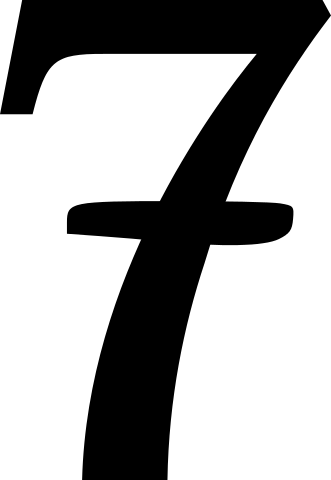 2η Δραστηριότητα: Ο αριθμός 7